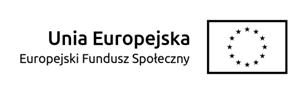 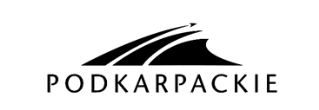 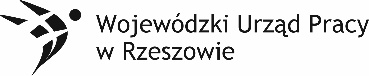 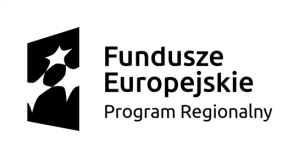 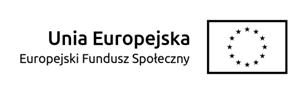 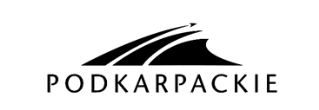 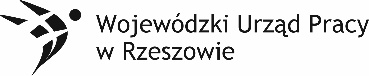 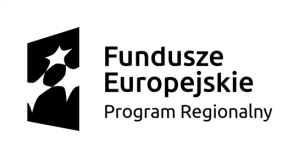 Dukla:
OGŁOSZENIE O ZMIANIE OGŁOSZENIA OGŁOSZENIE DOTYCZY: Ogłoszenia o zamówieniu INFORMACJE O ZMIENIANYM OGŁOSZENIU Numer: 604010-N-2018 
Data: 13/08/2018 SEKCJA I: ZAMAWIAJĄCY Gmina Dukla, Krajowy numer identyfikacyjny , ul. ul. Trakt Węgierski  11, 38450   Dukla, woj. podkarpackie, państwo Polska, tel. 134 329 135, e-mail przetarg@dukla.pl, faks 134 331 011. 
Adres strony internetowej (url): http://bip.dukla.pl// SEKCJA II: ZMIANY W OGŁOSZENIU II.1) Tekst, który należy zmienić: Miejsce, w którym znajduje się zmieniany tekst: 
Numer sekcji: IV 
Punkt: IV.6.2 
W ogłoszeniu jest: Termin składania ofert lub wniosków o dopuszczenie do udziału w postępowaniu Data: 2018-08-27, godzina: 09:40
W ogłoszeniu powinno być: Termin składania ofert lub wniosków o dopuszczenie do udziału w postępowaniu Data: 2018-08-28, godzina: 09:40
